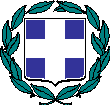                 ΕΛΛΗΝΙΚΗ ΔΗΜΟΚΡΑΤΙΑ	 	Ηράκλειο, 27/09/2021      ΥΠΟΥΡΓΕΙΟ ΠΑΙΔΕΙΑΣ & ΘΡΗΣΚΕΥΜΑΤΩΝ    ΠΕΡΙΦΕΡΕΙΑΚΗ Δ/ΝΣΗ Α/ΘΜΙΑΣ & Β/ΘΜΙΑΣ                           ΕΚΠ/ΣΗΣ ΚΡΗΤΗΣ   ΔΙΕΥΘΥΝΣΗ ΠΡΩΤΟΒΑΘΜΙΑΣ ΕΚΠΑΙΔΕΥΣΗΣ                                ΗΡΑΚΛΕΙΟΥΑνακοίνωσηΘέμα: «Οδηγίες σχετικά με το σεισμό»Ενημερώνουμε τα Σχολεία και τους συναδέλφους σχετικά με τον ισχυρό σεισμό που πραγματοποιήθηκε, ότι τηρούμε ακριβώς τα πρωτόκολλα της Πολιτικής Προστασίας που προβλέπονται στις περιπτώσεις σεισμού.Κατά συνέπεια οι μαθητές παραμένουν σε ασφαλή σημεία στον αύλειο χώρο του Σχολείου για αρκετή ώρα για το ενδεχόμενο ισχυρού μετασεισμού.Αναμένουμε τις σχετικές αποφάσεις, οι οποίες θα ληφθούν από τον εκάστοτε Δήμο ξεχωριστά, ανάλογα με τις φθορές που προκλήθηκαν στα διδακτήρια και στο σύνολό τους  από την Περιφέρεια Κρήτης. Στο ενδεχόμενο που ληφθεί απόφαση από την Περιφέρεια για κλείσιμο των Σχολείων της Περιφερειακής Ενότητας Ηρακλείου, παρακαλούμε τους  Διευθυντές και το Εκπαιδευτικό Προσωπικό να μεριμνήσει για την παραλαβή και αποχώρηση των μαθητών από τους ίδιους τους γονείς ή τους κηδεμόνες τους.